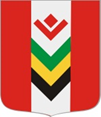 ПОСТАНОВЛЕНИЕВ соответствии с Федеральным законом от 02.03.2007 № 25-ФЗ «О муниципальной службе в Российской Федерации», Федеральным законом от 25.12.2008 № 273-ФЗ «О противодействии коррупции», в целях предотвращения конфликта интересов на муниципальной службе, руководствуясьУставом муниципального образования «Юндинское», ПОСТАНОВЛЯЮ:1. Утвердить Порядок уведомления муниципальными служащими Администрации муниципального образования «Юндинское» о возникновении конфликта интересов или о возможности его возникновения (Приложение 1). 2. Контроль за исполнением настоящего постановления оставляю за собой.Глава муниципального образования«Юндинское»	 В.Г. УрасиновПОРЯДОКуведомления муниципальными служащимиАдминистрации муниципального образования «Юндинское»о возникновении конфликта интересов или о возможности его возникновения1. Настоящий Порядок уведомления муниципальными служащими Администрации муниципального образования «Юндинское» о возникновении конфликта интересов или о возможности его возникновения (далее - Порядок) разработан в соответствии с требованиями Федерального закона от 02.03.2007 № 25-ФЗ «О муниципальной службе в Российской Федерации», Федерального закона от 25.12.2008 № 273-ФЗ «О противодействии коррупции» и определяет порядок уведомления муниципальными служащими Администрации муниципального образования «Юндинское» представителя нанимателя (работодателя) о возникновении или возможности возникновения конфликта интересов, перечень сведений, содержащихся в уведомлении, порядок регистрации уведомлений, организацию проверки сведений, указанных в уведомлении.2. Для целей соблюдения настоящего Порядка используются следующие понятия:конфликт интересов - ситуация, при которой личная заинтересованность (прямая или косвенная) муниципального служащего влияет или может повлиять на надлежащее, объективное и беспристрастное исполнение им должностных (служебных)  обязанностей;- личная заинтересованность - возможность получения муниципальным служащим доходов в виде денег, иного имущества, в том числе имущественных прав, услуг имущественного характера, результатов выполнения работ или каких-либо выгод (преимуществ) самим муниципальным служащим, и (или) состоящим с ним в близком родстве или свойстве лицами (родителями, супругами, детьми, братьями, сестрами, а также братьями, сестрами, родителями, детьми супругов и супругами детей), гражданами или организациями, с которыми муниципальный служащий и (или) лица, состоящие с ним в близком родстве или свойстве, связаны имущественными, корпоративными или иными близкими отношениями. 3. Муниципальный служащий обязан принимать меры по недопущению любой возможности возникновения конфликта интересов, в целях чего обязан в письменной форме уведомить представителя нанимателя (работодателя) о возникшем конфликте интересов или о возможности его возникновения, как только ему станет об этом известно (далее – уведомление), по форме  (приложение № 1). Прием уведомлений осуществляет Глава муниципального образования «Юндинское».4. В уведомлении указывается: - фамилия, имя, отчество муниципального служащего, направившего уведомление;  - замещаемая должность муниципальной службы;- информация о ситуации, при которой личная заинтересованность (прямая или косвенная) муниципального служащего влияет или может повлиять на надлежащее исполнение им своих должностных обязанностей, и при которой возникает или может возникнуть конфликт интересов (излагается в свободной форме); - описание должностных обязанностей, на исполнение которых может негативно повлиять либо негативно влияет личная заинтересованность; - дополнительные сведения, которые желает изложить муниципальный служащий;- дата подачи уведомления. 5. Уведомление, поданное муниципальным служащим, подписывается им лично. В случае, если муниципальный служащий по объективным причинам не может передать уведомление лично, он направляет уведомление по почте либо по каналам факсимильной связи.6. Регистрация уведомления осуществляется в день его поступления в журнале регистрации уведомлений о возникновении конфликта интересов или о возможности его возникновения (далее – Журнал) по форме (приложение № 2) Главой муниципального образования «Юндинское».7. На уведомлении ставится отметка о его поступлении с указанием даты и регистрационного номера по Журналу. На копии уведомления делается письменная отметка о дате и времени его получения. 8. Представитель нанимателя в целях предотвращения или урегулирования конфликта интересов вправе изменить должностное или служебное положение муниципального служащего, вплоть до его отстранения от исполнения должностных (служебных) обязанностей в установленном порядке. 9. Поступившее Главе муниципального образования «Юндинское» зарегистрированное уведомление в течение трех рабочих дней рассматривается  для принятия решения об организации проверки содержащихся в нем сведений и о рассмотрении уведомления на заседании Комиссии по соблюдению требований к служебному поведению муниципальных служащих и урегулированию конфликта интересов в органах местного самоуправления муниципального образования «Юндинское» (далее – Комиссия).10. Проверка осуществляется в порядке, установленном муниципальным правовым актом муниципального образования «Юндинское».11. Результаты рассмотрения уведомления на Комиссии предоставляются представителю нанимателя (работодателю) для принятия соответствующего решения. 12. В соответствии со статьей 14.1  Федерального закона от 02.03.2007 № 25-ФЗ «О муниципальной службе в Российской Федерации», статьей 11 Федерального закона от 25.12.2008 № 273-ФЗ «О противодействии коррупции» непринятие лицом, являющимся стороной конфликта интересов, мер по предотвращению или урегулированию конфликта интересов является правонарушением, влекущим увольнение указанного лица в соответствии с законодательством Российской Федерации.Уведомление зарегистрировано в Журнале учета уведомлений «___»_______20__г. № ___ ЖУРНАЛрегистрации уведомлений о возникновении конфликта интересов или о возможности его возникновенияАДМИНИСТРАЦИЯ  МУНИЦИПАЛЬНОГО  ОБРАЗОВАНИЯ  «ЮНДИНСКОЕ»«ЮНДА»  МУНИЦИПАЛ  КЫЛДЫТЭТЛЭН  АДМИНИСТРАЦИЕЗ 19 февраля 2018 г.                                                                           № 8 с. ЮндаОб утверждении Порядка уведомления муниципальными служащими Администрации муниципального образования «Юндинское» о возникновении конфликта интересов или о возможности его возникновенияПриложение 1к постановлению Администрации муниципального образования «Юндинское» от  19.02.2018  № 8Приложение № 1к Порядку уведомления муниципальными служащимиАдминистрации муниципального образования «Юндинское»о возникновении конфликта интересов или о возможности его возникновения(указывается представитель нанимателя (работодатель)(указывается представитель нанимателя (работодатель)(фамилия, инициалы представителя нанимателя (работодателя) (фамилия, инициалы представителя нанимателя (работодателя) (фамилия, имя, отчество муниципального служащего, наименование должности,)(фамилия, имя, отчество муниципального служащего, наименование должности,)УВЕДОМЛЕНИЕо возникновении конфликта интересов или о возможности его возникновенияУВЕДОМЛЕНИЕо возникновении конфликта интересов или о возможности его возникновенияУВЕДОМЛЕНИЕо возникновении конфликта интересов или о возможности его возникновенияУВЕДОМЛЕНИЕо возникновении конфликта интересов или о возможности его возникновенияУВЕДОМЛЕНИЕо возникновении конфликта интересов или о возможности его возникновенияЯ,_______________________________________________________________________________________,(фамилия, имя, отчество муниципального служащего)Я,_______________________________________________________________________________________,(фамилия, имя, отчество муниципального служащего)Я,_______________________________________________________________________________________,(фамилия, имя, отчество муниципального служащего)Я,_______________________________________________________________________________________,(фамилия, имя, отчество муниципального служащего)Я,_______________________________________________________________________________________,(фамилия, имя, отчество муниципального служащего)настоящим уведомляю о возникновении (возможном возникновении) конфликта интересов, а именно:настоящим уведомляю о возникновении (возможном возникновении) конфликта интересов, а именно:настоящим уведомляю о возникновении (возможном возникновении) конфликта интересов, а именно:настоящим уведомляю о возникновении (возможном возникновении) конфликта интересов, а именно:настоящим уведомляю о возникновении (возможном возникновении) конфликта интересов, а именно:(описание личной заинтересованности, которая приводит или может привести к возникновению(описание личной заинтересованности, которая приводит или может привести к возникновению(описание личной заинтересованности, которая приводит или может привести к возникновению(описание личной заинтересованности, которая приводит или может привести к возникновению(описание личной заинтересованности, которая приводит или может привести к возникновениюконфликта интересов)конфликта интересов)конфликта интересов)конфликта интересов)конфликта интересов)(описание должностных обязанностей, на исполнение которых может негативно повлиять либо (описание должностных обязанностей, на исполнение которых может негативно повлиять либо (описание должностных обязанностей, на исполнение которых может негативно повлиять либо (описание должностных обязанностей, на исполнение которых может негативно повлиять либо (описание должностных обязанностей, на исполнение которых может негативно повлиять либо негативно влияет личная заинтересованность)негативно влияет личная заинтересованность)негативно влияет личная заинтересованность)негативно влияет личная заинтересованность)негативно влияет личная заинтересованность)(дополнительные сведения)(дополнительные сведения)(дополнительные сведения)(дополнительные сведения)(дополнительные сведения)Намереваюсь (не намереваюсь) лично присутствовать на заседании Комиссии по соблюдению требований к служебному поведению муниципальных служащих и урегулированию конфликта интересов в органах местного самоуправления муниципального образования «Юндинское» при рассмотрении настоящего уведомления (нужное подчеркнуть)______________                                                                           ______________________________________ (дата)                                                                                           (личная подпись муниципального служащего)Намереваюсь (не намереваюсь) лично присутствовать на заседании Комиссии по соблюдению требований к служебному поведению муниципальных служащих и урегулированию конфликта интересов в органах местного самоуправления муниципального образования «Юндинское» при рассмотрении настоящего уведомления (нужное подчеркнуть)______________                                                                           ______________________________________ (дата)                                                                                           (личная подпись муниципального служащего)Намереваюсь (не намереваюсь) лично присутствовать на заседании Комиссии по соблюдению требований к служебному поведению муниципальных служащих и урегулированию конфликта интересов в органах местного самоуправления муниципального образования «Юндинское» при рассмотрении настоящего уведомления (нужное подчеркнуть)______________                                                                           ______________________________________ (дата)                                                                                           (личная подпись муниципального служащего)Намереваюсь (не намереваюсь) лично присутствовать на заседании Комиссии по соблюдению требований к служебному поведению муниципальных служащих и урегулированию конфликта интересов в органах местного самоуправления муниципального образования «Юндинское» при рассмотрении настоящего уведомления (нужное подчеркнуть)______________                                                                           ______________________________________ (дата)                                                                                           (личная подпись муниципального служащего)Намереваюсь (не намереваюсь) лично присутствовать на заседании Комиссии по соблюдению требований к служебному поведению муниципальных служащих и урегулированию конфликта интересов в органах местного самоуправления муниципального образования «Юндинское» при рассмотрении настоящего уведомления (нужное подчеркнуть)______________                                                                           ______________________________________ (дата)                                                                                           (личная подпись муниципального служащего)Приложение № 2к Порядку уведомления муниципальными служащимиАдминистрации муниципального образования «Юндинское»о возникновении конфликта интересов или о возможности его возникновения№ п/пДата подачи уведомленияФамилия, имя, отчество, должность муниципального служащего, подавшего уведомлениеКраткое содержание уведомленияПодпись должност-ного лица, принявшего уведомление